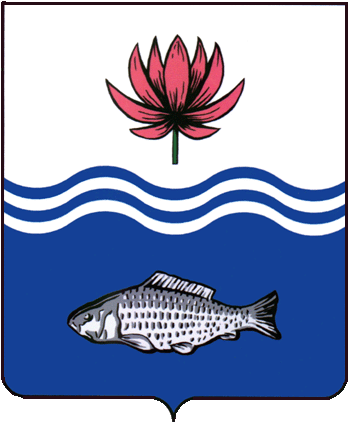 АДМИНИСТРАЦИЯ МО "ВОЛОДАРСКИЙ РАЙОН"АСТРАХАНСКОЙ ОБЛАСТИПОСТАНОВЛЕНИЕО предоставлении Муртазалиеву М.Х.в аренду земельного участкадля животноводства (сенокошение)Рассмотрев обращение Муртазалиева Муртазали Хайруллаевича, в соответствии со ст. 22, пп. 19 п. 2 ст. 39.6. Земельного кодекса РФ, администрация МО «Володарский район»ПОСТАНОВЛЯЕТ:1.	Предоставить Муртазалиеву Муртазали Хайруллаевичу, 22.04.1967 г.р. (паспорт 12 11 426217 выдан ОУФМС России по Астраханской области в Володарском районе, 11.05.2012 г., адрес регистрации: Астраханская область, Володарский район, уч. Кирпичный) земельный участок в аренду сроком на 3 (три) года, с кадастровым номером 30:02:010702:38, общей площадью 213917 кв.м, из категории «земли сельскохозяйственного назначения», расположенный в 300 м южнее р. Кривая Средняя Володарского района Астраханской области, для животноводства (сенокошение).2.	Муртазалиеву Муртазали Хайруллаевичу:2.1.	Заключить договор аренды земельного участка с администрацией МО «Володарский район».2.2.	Зарегистрировать договор аренды земельного участка в Володарском отделе Управления Федеральной службы государственной регистрации, кадастра и картографии по Астраханской области в течение 30 дней со дня подписания договора аренды.2.3.	Ежеквартально вносить причитающийся размер арендной платы в установленные договором сроки.2.4.	При перемене места регистрации сообщить в отдел земельных и имущественных отношений, жилищной политики администрации МО «Володарский район».3.	Отделу земельных и имущественных отношений, жилищной политики администрации МО «Володарский район» (Мажитов) внести соответствующие изменения в учетную и справочную документацию.4. 	Контроль за исполнением настоящего постановления оставляю за собой.И.о. заместителя главыпо оперативной работе				                              Р.Т. Мухамбетов           от 25.01.2022 г.N  84